Персональные данные: где искать и что с ними делать.16 августа 2023 г.14.00-15.30 (время московское)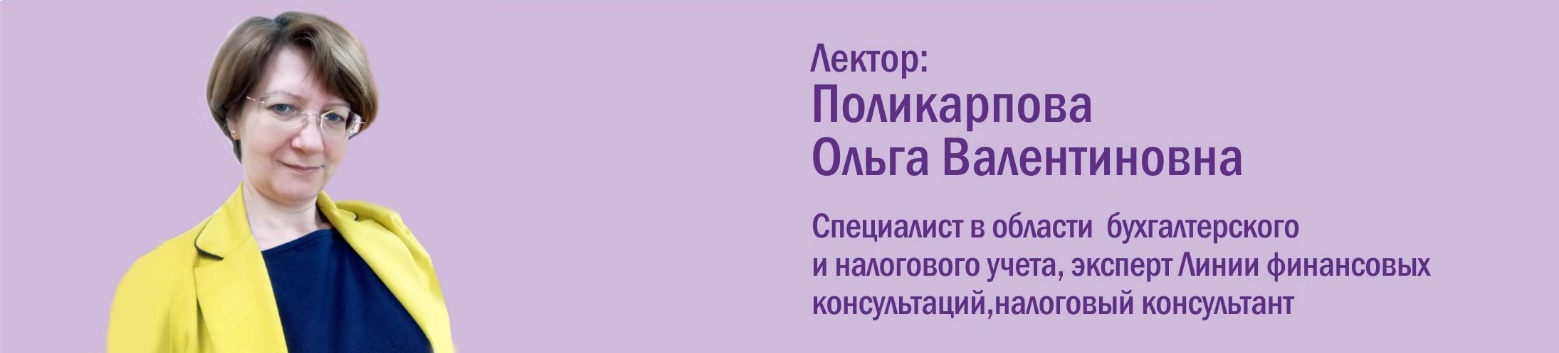 Вебинар поможет Вам!расскажем какие документы могут содержать персональные данные; разберемся в правах работника на защиту своих персональных данных;расскажем, как правильно получить персональные данные у работника и у третьих лиц;расскажем, как организовать учет и хранение персональных данных, а также доступ работников к персональным данным; поясним, в каких случаях не требуется согласие работника на передачу персональных данных;поможем сориентироваться в новостях законодательства в сфере защиты персональных данных. .Программа вебинара:1. В каких документах есть персональные данные.2. Как правильно получать персональные данные.3. Как хранить и использовать.4. Новости законодательства по персональным данным.